  № 68                                                    от «13» октября 2022 г.О внесении изменений в постановление администрации  муниципального образования «Верх-Ушнурское сельское поселение» от 31 августа 2016 года № 102 «О Комиссии по обследованию жилых помещений инвалидов и общего имущества в многоквартирных домах, в которых проживают инвалиды, в целях их приспособления с учетом потребностей инвалидов и обеспечения их доступности для инвалидов на территории муниципального образования «Верх-Ушнурское сельское поселение»В соответствии с постановлением Правительства РФ от 09.07.2016 года «О мерах по приспособлению жилых помещений и общего имущества в многоквартирном доме с учетом потребностей инвалидов», в связи с переменой места работы членов Комиссии по обследованию жилых помещений инвалидов и общего имущества в многоквартирных домах, в которых проживают инвалиды, в целях их приспособления с учетом потребностей инвалидов и обеспечения их доступности для инвалидов Верх-Ушнурская сельская администрация п о с т а н о в л я е т:1. В постановление администрации  муниципального образования «Верх-Ушнурское сельское поселение» от 31 августа 2016 года № 102 «О Комиссии по обследованию жилых помещений инвалидов и общего имущества в многоквартирных домах, в которых проживают инвалиды, в целях их приспособления с учетом потребностей инвалидов и обеспечения их доступности для инвалидов на территории муниципального образования «Верх-Ушнурское сельское поселение» внести следующие изменения:1.1. В наименовании и далее по тексту слова: «администрация муниципального образования «Верх-Ушнурское сельское поселение» заменить словами: «Верх-Ушнурская сельская администрация» в соответствующем падеже;1.2. В наименовании и далее по тексту слова: «на территории муниципального образования «Верх-Ушнурское сельское поселение» заменить словами «на территории Верх-Ушнурского сельского поселения» в соответствующем падеже; 1.2 Состав Комиссии по обследованию жилых помещений инвалидов и общего имущества в многоквартирных домах, в которых проживают инвалиды, в целях их приспособления инвалидов и обеспечения их доступности для инвалидов изложить в новой редакции (прилагается).2. Обнародовать настоящее постановление и разместить на официальном интернет-портале Республики Марий Эл в информационно – телекоммуникационной сети Интернет (адрес доступа: mari-el.gov.ru).3. Контроль за выполнением настоящего постановления оставляю за собой. Глава Верх-Ушнурской сельской администрации                                                            В.Г. ЕльмекеевУтвержденпостановлением Верх-Ушнурской сельской администрации№ 68 от «13» октября 2022 г.СОСТАВКомиссии по обследованию жилых помещений инвалидов и общего имущества в многоквартирных домах, в которых проживают инвалиды, в целях их приспособления с учетом потребностей инвалидов и обеспечения их доступности для инвалидов на территории Верх-Ушнурского сельского поселения______________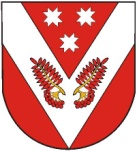 РОССИЙ ФЕДЕРАЦИЙМАРИЙ ЭЛ РЕСПУБЛИКЫСЕСОВЕТСКИЙ МУНИЦИПАЛ РАЙОНЫН УШНУР ЯЛ КУНДЕМАДМИНИСТРАЦИЙЖЕРОССИЙ ФЕДЕРАЦИЙМАРИЙ ЭЛ РЕСПУБЛИКЫСЕСОВЕТСКИЙ МУНИЦИПАЛ РАЙОНЫН УШНУР ЯЛ КУНДЕМАДМИНИСТРАЦИЙЖЕРОССИЙСКАЯ ФЕДЕРАЦИЯРЕСПУБЛИКА МАРИЙ ЭЛСОВЕТСКИЙ МУНИЦИПАЛЬНЫЙ РАЙОН ВЕРХ-УШНУРСКАЯСЕЛЬСКАЯ АДМИНИСТРАЦИЯРОССИЙСКАЯ ФЕДЕРАЦИЯРЕСПУБЛИКА МАРИЙ ЭЛСОВЕТСКИЙ МУНИЦИПАЛЬНЫЙ РАЙОН ВЕРХ-УШНУРСКАЯСЕЛЬСКАЯ АДМИНИСТРАЦИЯПУНЧАЛПУНЧАЛПОСТАНОВЛЕНИЕПОСТАНОВЛЕНИЕЕльмекеев Виктор Геннадьевич – глава Верх-Ушнурской сельской администрации, председатель Комиссии;Рыбакова Алена Витальевна – главный специалист Верх-Ушнурской сельской администрации, секретарь Комиссии;Казанцев Вадим Вячеславович – член Советского районного общества инвалидов (по согласованию);Пьянкова Ирина Ивановна – заместитель главы администрации Советского муниципального района по социальным вопросам, член Комиссии (по согласованию);Кудрявцева Нина Николаевна – руководитель отдела архитектуры, строительства и жилищно – коммунального хозяйства администрации Советского муниципального района, член Комиссии (по согласованию); Васильева Ирина Хасановна – директор Государственного бюджетного учреждения Республики Марий Эл «Комплексный центр социального обслуживания населения в Советском районе», член Комиссии (по согласованию);Иванов Иван Николаевич – директор ООО «Жилищная эксплуатация», член Комиссии (по согласованию)